Переводной экзамен по математике в 6б классе  2017-2018 уч.годВариант  1     1. Найдите значение выражения: Решение. 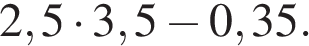 Найдём значение выражения: 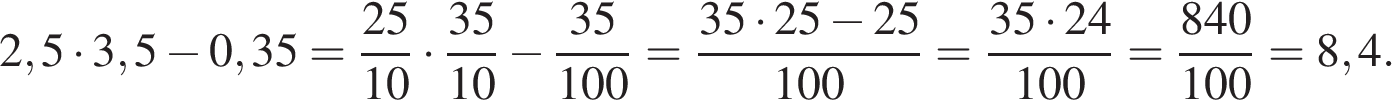 Ответ: 8,4. Ответ: 8,43162518,4Источник: Диагностическая работа 01.10.2013 Вариант МА901062. Вычислите: Решение. 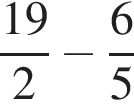 Приведём дроби к общему знаменателю: 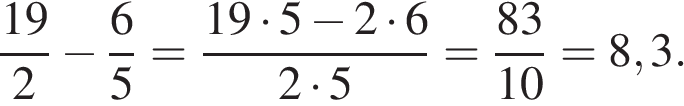 Ответ: 8,3.Ответ: 8,33142718,3Источник: Банк заданий ФИПИ3. Найдите значение выражения 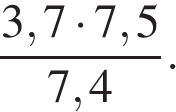 Решение. Умножим числитель и знаменатель на 100: 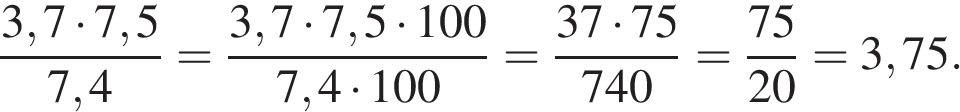 Ответ: 3,75.Ответ: 3,753374153,754. Найдите корни уравнения Решение. 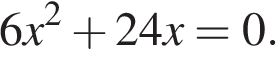 Вынесем общий множитель за скобки: 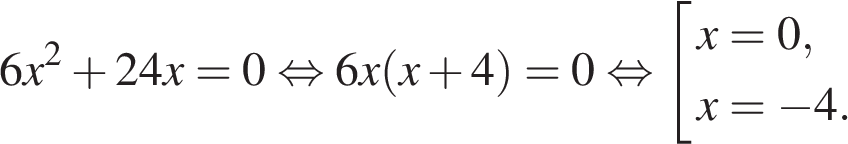 Ответ: -4; 0.Ответ: -4;0314583-4;0Источник: Банк заданий ФИПИ5. Решите уравнение 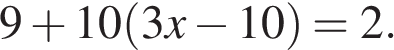 Решение. Последовательно получаем: 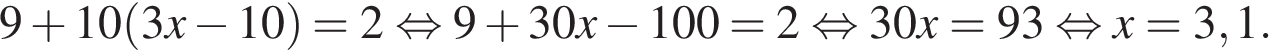 Ответ: 3,1Ответ: 3,13386233,16. Решите уравнение 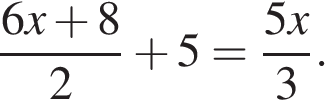 Решение. Умножим обе части уравнения на 6: 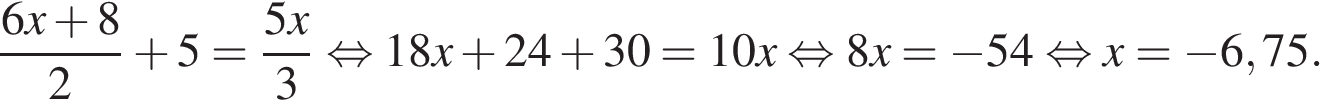 Ответ: −6,75.Ответ: -6,75338501-6,757. В таблице приведены размеры штрафов за превышение максимальной разрешённой скорости, зафиксированное с помощью средств автоматической фиксации, установленных на территории России с 1 сентября 2013 года. Какой штраф должен заплатить владелец автомобиля, зафиксированная скорость которого составила 111 км/ч на участке дороги с максимальной разрешённой скоростью 80 км/ч? 1) 500 рублей         2) 1000 рублей       3) 2000 рублей     4) 5000 рублейРешение. Найдём превышение скорости автомобиля: 111 − 80 = 31 км/ч. Из таблицы находим, что такому превышению скорости соответствует штраф в размере 500 рублей. Правильный ответ указан под номером 1.Ответ: 131666518. В таблице приведены нормативы по бегу на 30 метров для учащихся 9-х классов. Какую отметку получит девочка, пробежавшая эту дистанцию за 5,36 секунды? 1) Отметка«5». 	    2) Отметка«4».      3) Отметка«3».     4) Норматив не выполнен.Решение. Девочка пробежала дистанцию не так быстро, чтобы получить «5», но достаточно быстро, чтобы получить «4». Правильный ответ указан под номером 2.Ответ: 23116752Источник: Демонстрационная версия ГИА—2014 по математике.Решение. Из чисел, представленных в стандартном виде, наименьшим будет то, которое имеет наименьший показатель в степени десяти. Если показатели равны, то наименьшим будет число, имеющее наименьшую мантиссу. Таким образом, среди представленных чисел наименьшее— Ближе всего к Солнцу находится Венера. 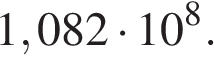 Правильный ответ указан под номером: 4.Ответ: 4338026410. Платеж за потребление электроэнергии осуществляется по двухтарифному счетчику. Тариф зависит от времени суток. Общая сумма платежа складывается из сумм по каждому из двух тарифов. Квитанция на оплату содержит следующую таблицу.Вычислите общую сумму платежа за указанный в таблице расход электроэнергии. Решение. 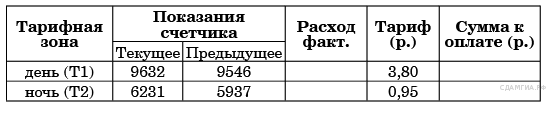 Днём было использовано 9632 − 9546 = 86 кВт. Сумма к оплате равна: 86 · 3,8 = 326,8 руб. Ночью было использовано 6231 − 5937 = 294 кВт. Сумма к оплате: 294 · 0,95 = 279,3 руб. Итого было начислено: 326,8+279,3=606,1.Ответ: 606,1311511606,1Источник: ГИА-2012. Математика. Диагностическая работа №2 (5 вар)11. При работе фонарика батарейка постепенно разряжается, и напряжение в электрической цепи фонарика падает. На рисунке показана зависимость напряжения в цепи от времени работы фонарика. На горизонтальной оси отмечается время работы фонарика в часах, на вертикальной оси — напряжение в вольтах. Определите по рисунку, на сколько вольт упадет напряжение за 2 часа работы фонарика. 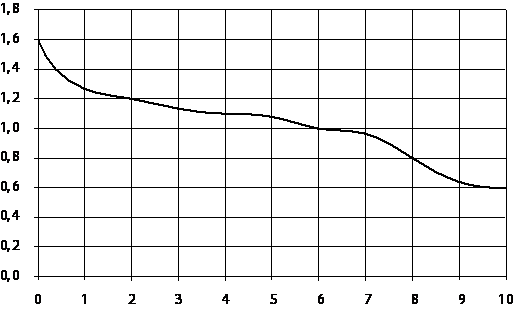 Решение. За 2 часа работы фонарика напряжение уменьшается от 1,6 В до 1,2 В. Следовательно, напряжение падает на 1,6 − 1,2 В = 0,4 В. Ответ: 0,4.Ответ: 0,43221860,412. На графике изображена зависимость атмосферного давления (в миллиметрах ртутного столба) от высоты местности над уровнем моря (в километрах). На сколько миллиметров ртутного столба атмосферное давление на высоте Эвереста ниже атмосферного давления на высоте Большого Шелома? 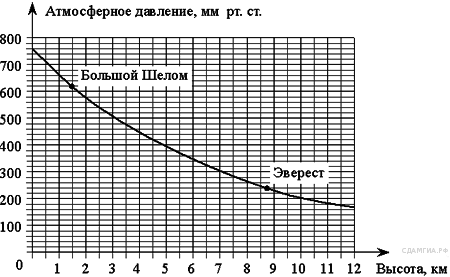 Решение. Из графика видно, что давление на высоте Эвереста меньше давления на высоте Большого Шелома на 380 мм. рт. ст. Ответ: 380.Ответ: 380314672380Источник: Банк заданий ФИПИ13. Для приготовления фарша взяли говядину и свинину в отношении 7:13. Какой процент в фарше составляет свинина?Решение. Пусть вязли г говядины, тогда свинины взяли г. Следовательно, свинина составляет в фарше 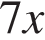 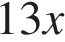 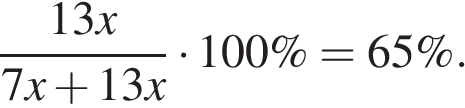 Ответ: 65.Ответ: 653179376514. За 40 минут пешеход прошел 3 километра. Сколько километров он пройдет за 1 час, если будет идти с той же скоростью?Решение. Скорость пешехода составляет: Значит, за 1 час, то есть за 60 минут, он пройдёт 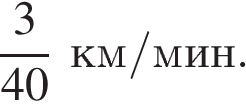 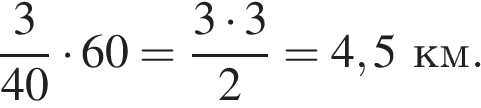 Ответ: 4,5.Ответ: 4,53179324,515.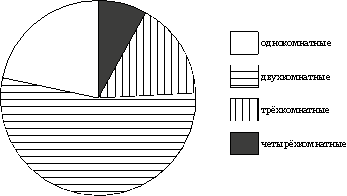 В доме располагаются однокомнатные, двухкомнатные, трёхкомнатные и четырёхкомнатные квартиры. Данные о количестве квартир представлены на круговой диаграмме. Какое утверждение относительно квартир в этом доме верно, если всего в доме 120 квартир? 1) Однокомнатных квартир больше, чем двухкомнатных. 2) Меньше всего трёхкомнатных квартир. 3) Однокомнатных квартир не более 25% от общего количества квартир в доме. 4) Двухкомнатных квартир меньше 40.Решение. Проанализируем каждое утверждение, используя данные, представленные на диаграмме. 1) Сектор, соответствующий двухкомнатным квартирам, больше сектора, соответсвующего однокомнатным квартирам, поэтому двухкомнатных квартир больше, чем однокомнатных. Первое утверждение неверно. 2) Сектор, соответствующий четырёхкомнатным квартирам, меньше сектора, соответствующего трёкомнатным квартирам, поэтому четырёхкомнатных квартир меньше, чем трёхкомнатных. Второе утверждение неверно. 3) Сектор, соответствующий однокомнатным квартирам, занимает менее четверти круга, поэтому менее четверти, то есть менее 25%, квартир однокомнатные. Третье утверждение верно. 4) Сектор, соответствующий двухкомнатным квартирам, занимает более половины круга, поскольку всего квартир 120, двухкомнатных квартир более . Четвёртое утверждение неверно. 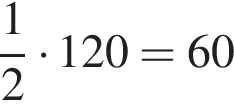 Ответ: 3.Ответ: 3325320316. Рок-магазин продаёт значки с символикой рок-групп. В продаже имеются значки пяти цветов: чёрные, синие, зелёные, серые и белые. Данные о проданных значках представлены на столбчатой диаграмме. 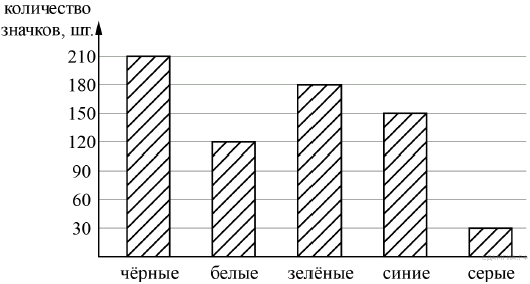 Определите по диаграмме, значков какого цвета было продано больше всего. Сколько примерно процентов от общего числа значков составляют значки этого цвета? 1) 20        2) 30      3) 40       4) 50Решение. Из диаграммы видно, что было продано больше всего значков чёрного цвета в количестве 210 штук. Определим сколько процентов от общего числа составляют чёрные значки: 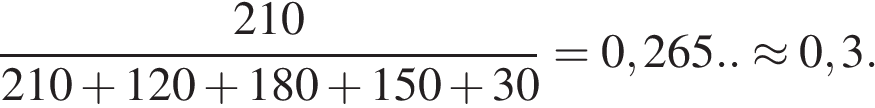 Значит чёрных значков примерно 30% от общего числа. Ответ: 2.Ответ: 23163532Источник: МИОО: Тренировочная работа по математике 19.02.2014 вариант МА90501.17. На диаграмме представлены семь крупнейших по площади территории (в млн км2) стран мира. Какое из следующих утверждений неверно? 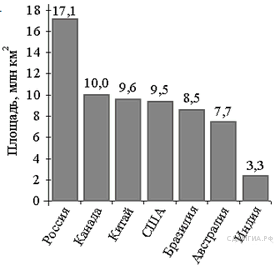 1) По площади территории второе место в мире занимает Канада. 2) Площадь территории Австралии составляет 7,7 млн км2. 3) Площадь Китая больше площади Канады. 4) Площадь США больше площади Бразилии на 1 млн км2.Решение. Проверим каждое утверждение. 1) На диаграмме изображены семь крупнейших по площади стран мира и из диаграммы видно, что Канада — находится на втором месте, значит Канада — вторая по площади страна в мире Первое утверждение верно. 2) Из диаграммы видно, что площадь территории Австралии составляет 7,7 млн км2. Второе утверждение верно. 3) Из диаграммы видно, что площадь Китая меньше площади Канады. Третье утверждение неверно. 4) Разность площадей США и Бразилии составляет 9,5 − 8,5 = 1,0 млн км2. Четвёртое утверждение верно. Неверным является утверждение под номером 3.Ответ: 33151763Источник: Банк заданий ФИПИ18. Стас выбирает трёхзначное число. Найдите вероятность того, что оно делится на 48.КлючОценивание: каждое задание 1 балл.18-17-16 баллов  -  «5»15-14-13 баллов  -  «4»12-11-10-9 баллов  - «3»8 баллов и меньше -  «2»Решение.Трёхзначные числа — числа от 100 до 999 включительно. Их 900 штук, каждое сорок восьмое число, начиная с числа 144 делится на 48, поэтому среди данных чисел 18 чисел делится на 48. Следовательно, вероятность выбрать число, делящееся на 48 равна 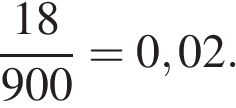 Ответ: 0,02.Ответ: 0,02 8 и 8Превышение скорости, км/ч21—4041—6061—8081 и болееРазмер штрафа, руб.500100020005000МальчикиМальчикиМальчикиДевочкиДевочкиДевочкиОтметка«5» «4»«3»«5»«4» «3»Время, секунды4,6 4,95,35,05,5 5,9№п/пОтвет18,428,333,754053,16-6,7571829410606,1110,4123801365144,5153162173180,02